Слушание музыки 3 классТема «Музыкальные формы: Простая трехчастная форма» Просмотреть видео  по ссылке на Ютубе:https://youtu.be/HwG7nok5u4QСмотреть только про трехчастную форму, остальное слушать и смотреть не надо.Записать в тетрадь из видео основные определения:Сколько частей в простой трехчастной форме.Из чего может состоять каждая часть.Домашнее задание: Найти и написать названия произведений, которые написаны в   трехчастной форме. Зарисовать трехчастную форму в виде геометрических фигур (из рисунка).Выполненное задание прислать на muz0103@yandex.ru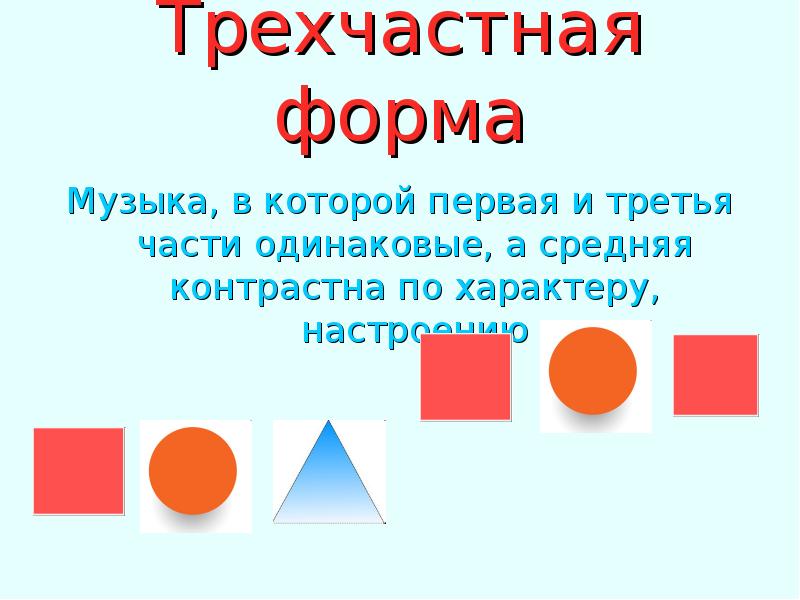 